ROSS-SHIRE RIDING CLUB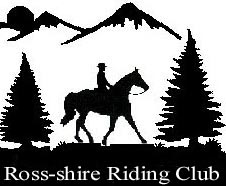 2024 VIRTUAL DRESSAGE LEAGUEMAY TO SEPTEMBER 2024Tests as follows, with opening and closing dates for submission of videos. £7 per test for members, £9 per test for non members. Your score sheets will be posted to you after the judging has been completed. You may enter/send in a maximum of 3 tests per combination. Rosettes and placings awarded at the end of the league, which runs from end of May to September. (Walk tests and Lead rein tests can be provided by Brenda)Virtual Online Dressage League Rules1:  2024 online dressage league will run throughout 2024 season.2: Open to members and non members.3: We are holding 1 league in 2024 consisting of 4 competitions.4: Each event every few weeks (none in July) – you may enter as many as you like, limit 3 tests per session.5:  League placings and rosettes will be awarded on your average overall percentage for that league for your top two levels entered. 6: A minimum of 2 classes must be done to count for a league placing as an average is needed.7: Your score sheets will be sent to you which will show your placing for that class, written at the top  –  this is per test only and for your information, not for the league.8: Annual virtual points will be awarded members only, for league places but also for taking part – the dressage league itself includes non members.9: Enjoy it Instructions for eventsDress - no competition gear or plaiting. Correct hat for riders, and a snaffle bit is compulsory for your horse. No boots on the horse.Video with camera/phone, that will zoom in, stand/stay/film at C and video-er needs to follow/zoom in on horse. Send videos to Brenda via messenger or Whatsapp – 0790 8143939 with name and test letter/number. Entry form needs name and address for sending out score sheets.  Payment must be received before entry is accepted and passed on to be judged.SEND TO BRENDA BURNETT (dm if you need her address), Cheques payable to Ross-shire Riding Club/ or send a Bank Transfer RBS sort code 83-15-17 account 13980574 including your name and name of event. Please fill the form and email or send so we have a return address .......................................        .....................................       ................................TOTAL………………….SENDER'S NAME .............................................................................ADDRESS ……………………………………………………………………………………………………………………………………………………………………….EMAIL …………………………………………………………………………..TEL NOS .........................................................................................................Protective headgear of the recognized standard to be worn at all times while mounted 1.OPENING DATE 10TH MAYCLOSING DATE 26TH MAY2. OPENING DATE 14TH JUNECLOSING DATE 30TH JUNE3. OPENING DATE 9TH AUGUSTCLOSING DATE 25TH AUGUST4. OPENING DATE 13TH SEPTEMBERCLOSING DATE 30TH SEPTEMBERWALK TEST B WALK TEST KLEAD REIN WALK & TROT TESTLEAD REIN WALK & TROT TESTINTRO A (2008)INTRO B INTRO AINTRO BINTRO B (2009)INTRO C (2016)INTRO BINTRO CPRELIM 1 (2006)PRELIM 7 (2002)PRELIM 13 (2006)PRELIM 18 (2002)PRELIM 2 (2016)PRELIM 12 (2005)PRELIM 14 (2006)PRELIM 2 (2016)NOVICE 24 (2010)NOVICE 30 (2006)NOVICE 34 (2009)NOVICE 30 (2006)NOVICE 27 (2007)NOVICE 28 (2008)NOVICE 24 (2007)NOVICE 27 (2007)ELEMENTARY 42 (2008)ELEMENTARY 44 (2002)ELEMENTARY 49 (2009)ELEMENTARY 40 (2010) (20 X 60 ARENA)RIDERHORSECLASSFEE